dÉnominations variÉtalesDocument établi par le Bureau de l’UnionAvertissement : le présent document ne représente pas les principes ou les orientations de l’UPOVRésumé	Le présent document a pour objet de présenter les questions concernant les propositions de révision de la liste des classes annexée au document UPOV/INF/12/5 “Notes explicatives concernant les dénominations variétales en vertu de la Convention UPOV” que le Comité technique devra examiner.	Dans le document TC/55/INF/7 “Dénominations variétales – questions pour information” figurent les questions sur les dénominations variétales que le Comité technique devra examiner.	Le Comité technique est invité à examiner les propositions de révision de la liste des classes annexée au document UPOV/INF/12, comme indiqué au paragraphe 10 du présent document, en tenant compte des observations formulées par le Groupe de travail technique sur les plantes potagères à sa cinquante-troisième session et le Groupe de travail technique sur les plantes agricoles à sa quarante-huitième session.	Les abréviations suivantes sont utilisées dans le présent document :CAJ : 	Comité administratif et juridiqueTC : 	Comité techniqueTWA : 	Groupe de travail technique sur les plantes agricolesTWV : 	Groupe de travail technique sur les plantes potagèresWG-DEN : 	Groupe de travail sur les dénominations variétales	Le présent document est structuré comme suit :Résumé	1Informations générales	1Faits nouveaux en 2018	2Groupe de travail sur les dénominations variétales	2Comité administratif et juridique	2FAITS NOUVEAUX EN 2019	2Groupe de travail technique sur les plantes potagères	2Groupe de travail technique sur les plantes agricoles	2Informations générales	Les informations générales sur cette question figurent aux paragraphes 6 à 10 du document TC/54/12 “Dénominations variétales”.Faits nouveaux en 2018Groupe de travail sur les dénominations variétales	À sa cinquième réunion tenue à Genève le 30 octobre 2018, le WG-DEN a examiné les documents UPOV/WG-DEN/5/2 “Revision of Document UPOV/INF/12/5 ‘Explanatory Notes On Variety Denominations under the UPOV Convention’” et UPOV/EXN/DEN/1 Draft 1 “Explanatory Notes on Variety Denominations under the UPOV Convention”, qui incorporaient les propositions qu’il avait approuvées ou qu’il était convenu d’examiner plus avant.  Le rapport de la réunion figure dans le document UPOV/WG-DEN/5/3 “Report”.	Le WG-DEN est convenu qu’un nouveau projet pour les sections concernées du document UPOV/EXN/DEN devait être diffusé début 2019 par correspondance à ses membres pour observations.  Le 18 avril 2019, le Bureau de l’Union a diffusé la circulaire E -19/041 aux personnes désignées parmi les membres du WG-DEN en vue de les inviter à examiner les propositions élaborées pour les sections concernées du document UPOV/EXN/DEN/1 Draft 2 “Explanatory Notes on Variety Denominations under the UPOV Convention” et à formuler des observations sur les propositions.	Le WG-DEN est convenu que le document UPOV/EXN/DEN/1 Draft 2 devait être élaboré sur la base des observations reçues par correspondance et présenté à la sixième réunion du WG-DEN qui se tiendra dans le cadre de la soixante-seizième session du CAJ le 30 octobre 2019.  Les observations formulées à la sixième réunion du WG-DEN seront transmises au CAJ, à sa soixante-seizième session.Comité administratif et juridique	À sa soixante-quinzième session tenue à Genève le 31 octobre 2018, le CAJ est convenu de demander au TC d’examiner ci-après reçues par le WG-DEN concernant la révision de la liste des classes annexée au document UPOV/INF/12/5 (voir le paragraphe 43 du document CAJ/75/14 “Compte rendu”) :Proposition de division de la classe 205 actuelle (Cichorium et Lactuca) en deux nouvelles classes :	• Classe : Lactuca – Cichorium endivia (frisée et scarole), Cichorium intybus var. foliosum (endive/witloof et chicorées italiennes)	• Classe : Cichorium intybus var. sativum (chicorée industrielle)Proposition d’ajout du genre Epichloe (anciennement Neotyphodium) à la classe 203 (Agrostis, Dactylis, Festuca, Festulolium, Lolium, Phalaris, Phleum et Poa).FAITS NOUVEAUX EN 2019Groupe de travail technique sur les plantes potagères	À sa cinquante-troisième session tenue à Séoul (République de Corée) du 20 au 24 mai 2019, le TWV a pris note des propositions de révision de la liste des classes 203 et 205 annexée au document UPOV/INF/12/5, qui figurent au paragraphe 9 du document TWP/3/6 “Variety denominations”, en prévision de l’examen de cette question par le TC (voir les paragraphes 124 et 125 du document TWV/53/14 “Report”).	Le TWV a approuvé la proposition de révision de la classe 205 qui figure dans le document TWP/3/6 “Variety Denominations” et au paragraphe 10 ci-dessus.Groupe de travail technique sur les plantes agricoles	À sa quarante-huitième session, qui se tiendra à Montevideo (Uruguay) du 16 au 20 septembre 2019, le TWA examinera la proposition de révision visant à inclure le genre Epichloe dans la classe 203 de la liste annexée au document UPOV/INF/12/5.	Les observations formulées par le TWA à sa quarante-huitième session seront présentées au TC à sa cinquante-cinquième session dans un additif au présent document.	Le TC est invité à examiner les propositions de révision de la liste des classes annexée au document UPOV/INF/12/5, comme indiqué au paragraphe 10 du présent document, tout en tenant compte des observations formulées par le TWV à sa cinquante-troisième session et le TWA à sa quarante-huitième session.[Fin du document]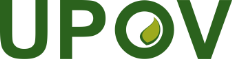 FUnion internationale pour la protection des obtentions végétalesComité techniqueCinquante-cinquième session
Genève, 28 et 29 octobre 2019TC/55/8Original:  anglaisDate:  12 août 2019